2028 Luxembourg HolidaysLuxembourg 2028 CalendarLuxembourg 2028 CalendarLuxembourg 2028 CalendarLuxembourg 2028 CalendarLuxembourg 2028 CalendarLuxembourg 2028 CalendarLuxembourg 2028 CalendarLuxembourg 2028 CalendarLuxembourg 2028 CalendarLuxembourg 2028 CalendarLuxembourg 2028 CalendarLuxembourg 2028 CalendarLuxembourg 2028 CalendarLuxembourg 2028 CalendarLuxembourg 2028 CalendarLuxembourg 2028 CalendarLuxembourg 2028 CalendarLuxembourg 2028 CalendarLuxembourg 2028 CalendarLuxembourg 2028 CalendarLuxembourg 2028 CalendarLuxembourg 2028 CalendarLuxembourg 2028 CalendarJanuaryJanuaryJanuaryJanuaryJanuaryJanuaryJanuaryFebruaryFebruaryFebruaryFebruaryFebruaryFebruaryFebruaryMarchMarchMarchMarchMarchMarchMarchMoTuWeThFrSaSuMoTuWeThFrSaSuMoTuWeThFrSaSu12123456123453456789789101112136789101112101112131415161415161718192013141516171819171819202122232122232425262720212223242526242526272829302829272829303131AprilAprilAprilAprilAprilAprilAprilMayMayMayMayMayMayMayJuneJuneJuneJuneJuneJuneJuneMoTuWeThFrSaSuMoTuWeThFrSaSuMoTuWeThFrSaSu12123456712343456789891011121314567891011101112131415161516171819202112131415161718171819202122232223242526272819202122232425242526272829302930312627282930JulyJulyJulyJulyJulyJulyJulyAugustAugustAugustAugustAugustAugustAugustSeptemberSeptemberSeptemberSeptemberSeptemberSeptemberSeptemberMoTuWeThFrSaSuMoTuWeThFrSaSuMoTuWeThFrSaSu1212345612334567897891011121345678910101112131415161415161718192011121314151617171819202122232122232425262718192021222324242526272829302829303125262728293031OctoberOctoberOctoberOctoberOctoberOctoberOctoberNovemberNovemberNovemberNovemberNovemberNovemberNovemberDecemberDecemberDecemberDecemberDecemberDecemberDecemberMoTuWeThFrSaSuMoTuWeThFrSaSuMoTuWeThFrSaSu1123451232345678678910111245678910910111213141513141516171819111213141516171617181920212220212223242526181920212223242324252627282927282930252627282930313031Jan 1	New Year’s DayApr 14	Good FridayApr 16	Easter SundayApr 17	Easter MondayMay 1	Labour Day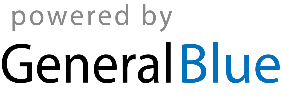 May 9	Europe DayMay 25	Ascension DayJun 5	Whit MondayJun 23	National HolidayAug 15	AssumptionNov 1	All Saints’ DayDec 25	Christmas DayDec 26	Boxing Day